О Почетной грамоте администрации района города Чебоксары В соответствии с Федеральным законом от 06.10.2003 № 131-ФЗ «Об общих принципах организации местного самоуправления в Российской Федерации», постановлением администрации города Чебоксары от 03.12.2019 № 3000 «О Почетной грамоте администрации города Чебоксары», в целях поощрения граждан и организаций различных форм собственности за существенный вклад в развитие социально-экономического и культурного потенциала города, обеспечение благополучия населения администрация города Чебоксары 
п о с т а н о в л я е т:1. Утвердить:Положение о Почетной грамоте администрации района города Чебоксары (приложение № 1);форму наградного листа для представления к награждению Почетной грамотой администрации района города Чебоксары (приложение № 2). 2. Управлению информации, общественных связей и молодежной политики администрации города Чебоксары опубликовать настоящее постановление в средствах массовой информации. 3. Настоящее постановление вступает в силу со дня его официального опубликования.4. Контроль за исполнением настоящего постановления возложить на главу администрации Калининского района города Чебоксары Михайлова Я.Л., главу администрации Ленинского района города Чебоксары Андреева М.А., главу администрации Московского района города Чебоксары Петрова А.Н.Глава администрации города Чебоксары                                    А.О. Ладыков	Приложение № 1УТВЕРЖДЕНОпостановлением администрации города Чебоксарыот _____________ № _______Положение о Почетной грамоте администрации района города Чебоксары 1. Почетная грамота администрации района города Чебоксары (далее – Почетная грамота) является наградой территориального органа администрации города Чебоксары - администраций Ленинского, Калининского, Московского районов города Чебоксары за высокие достижения и значительный вклад в развитие экономики, производства, науки, техники, культуры, искусства, воспитания и образования, здравоохранения, спорта, охраны  окружающей среды, законности, правопорядка и общественной безопасности, общественной деятельности.2. Награждение Почетной грамотой района города Чебоксары производится  согласно правовому акту администрации района.3. Почетной грамотой могут быть  награждены:граждане Российской Федерации и лица без гражданства, проживающие на территории или  работающие на территории района, за заслуги в развитии экономики и предпринимательства, строительства, науки, культуры, искусства, спорта, благотворительной деятельности и других сферах, проработавшие на территории района не менее 3 лет в одной из сфер и заслуживающие своим добросовестным трудом, творческим отношением к делу и высокими нравственными качествами авторитет у работников коллектива или жителей города Чебоксары;предприятия, учреждения, организации, общественные объединения, расположенные на территории района. 4. Награждение Почетной грамотой может быть приурочено к юбилейным (знаменательным) датам предприятий, учреждений, организаций со дня их основания - 10 лет и далее каждые 5 лет, а также к юбилейным датам граждан - 50 лет и далее каждые последующие 5 лет со дня рождения. 5. Квота на награждение Почетной грамотой от одного предприятия, учреждения или организации в один год составляет не более 5% от штатной численности работников, при наступлении юбилейных дат (предприятия, города, республики) - не более 10 %. Награждение граждан Почетной грамотой не может производиться в один год с награждением Благодарственным письмом администрации района города Чебоксары и награждением наградами предприятий, учреждений и организаций. 6. Ходатайства о награждении Почетной грамотой направляются главе администрации района города Чебоксары не позднее чем за месяц до предполагаемой даты награждения.7. Ходатайства о награждении Почетной грамотой могут  инициировать:1) глава администрации района города Чебоксары, структурные  подразделения администрации района города Чебоксары;2) общественные организации, зарегистрированные в соответствии законодательством Российской Федерации и имеющие свои  структуры на территории района;3) трудовые коллективы предприятий и учреждений, независимо от форм собственности, расположенные на территории района.Личные ходатайства граждан о награждении Почетной грамотой района города Чебоксары не рассматривается. 8. К ходатайству о награждении Почетной грамотой предоставляются:а) на граждан:ходатайство с указанием конкретных заслуг и достижений представляемого к награждению Почетной грамотой;наградной лист по форме согласно приложению № 2 к настоящему постановлению, который заполняется в печатном виде, помарки и исправления в нем  не допускаются;выписки из решения общего собрания трудового коллектива или  совета организации;письменное согласие гражданина на обработку его персональных данных, оформленное в соответствии с Федеральным законом «О персональных данных»;б) на организации:справка об организации с указанием точного наименования, юридического адреса, даты образования, основных ее достижений и заслуг перед населением и вклад ходатайство с мотивировкой, справка о конкретном вкладе организации в экономику района, города за последние 3 года.справка об отсутствии задолженности по выплате заработной платы и платежам в бюджеты всех уровней.Документы оформляются в печатном виде, скрепляются печатью (при наличии), предоставляются в администрацию района города Чебоксары и подлежат регистрации в отделе контроля и исполнения.Инициаторы ходатайства о награждении, несут персональную ответственность за правильность и достоверность сведений, изложенных в наградном листе и других документах, представляемых в качестве подтверждающих материалов.Наградные материалы, предоставленные  с нарушением  требований настоящего  Положения, возвращаются  без рассмотрения в течение 5 рабочих дней  со дня их  регистрации. 9. Представление о награждении Почетной грамотой вносится на рассмотрение постоянной комиссии по награждению Почетной грамотой администрации района города Чебоксары (далее – Комиссии). Положение о постоянной Комиссии и состав Комиссии утверждается распоряжением главы администрации района города Чебоксары.Заседания Комиссии проводятся по мере необходимости. Комиссия оценивает представление к награждению и принимает решение о награждении либо об отказе в награждении, которое оформляется протоколом в течение 3-х рабочих дней со дня проведения заседания комиссии. В день подписания протокола комиссии материалы о награждении направляются в отдел контроля и исполнения администрации района для подготовки проекта правового акта администрации района о награждении Почетной грамотой либо уведомления об отказе в награждении Почетной грамотой в течение 3-х рабочих дней со дня их поступления. 10. Предприятия, учреждения, организации, общественные объединения, ходатайствующие о награждении своих работников Почетной грамотой, вправе премировать их  за счет собственных средств.11. В случае отклонения ходатайства о награждении инициатору письменно сообщаются мотивы такого решения, а представленные материалы возвращаются ему не позднее 10 дней со дня их представления в администрацию района.12. Основаниями для отклонения ходатайства о награждении являются:отсутствие в ходатайстве, указанном в пункте 8 настоящего Положения, сведений о конкретных заслугах и достижениях представляемого к награждению Почетной грамотой лица;установление недостоверности сведений, содержащихся в наградных материалах.13. Бланк Почетной грамоты утверждается правовым актом администрации района города Чебоксары.14. Награждение Почетной грамотой повторно не производится.15. Вручение Почетной грамоты производится в торжественной обстановке руководителем предприятия, учреждения, организации или, в особых случаях, главой администрации района города Чебоксары или его заместителем.16. Дубликаты Почетной грамоты не выдаются. В случае утраты (порчи) Почетной грамоты по заявлению награжденного лица в течение 30 календарных дней со дня его поступления выдается копия правого акта администрации района города Чебоксары. 17. Отдел контроля и исполнения  администрации района ведет учет награжденных Почетной грамотой.___________________________________	Приложение № 2УТВЕРЖДЕНпостановлением администрации города Чебоксарыот ______________ № _______НАГРАДНОЙ ЛИСТДля представления к награждению Почетной грамотой администрации района города Чебоксары1. Фамилия ______________________________________________________имя, отчество  ____________________________________________________2. Должность, место работы ________________________________________________________________				(точное наименование организации)________________________________________________________________3. Пол __________ 4. Дата рождения_________________________________								 (число, месяц, год)5. Место рождения _______________________________________________				(республика, район, город, поселок, село, деревня)________________________________________________________________6. Образование  __________________________________________________________________________________________________________________	(наименование учебного заведения, специальность по образованию, год окончания)________________________________________________________________7. Ученая степень, ученое звание ____________________________________8. Какими наградами награжден(а) и даты награждений ________________________________________________________________9. Домашний адрес  _______________________________________________10. Общий стаж работы ________    Стаж работы в отрасли  _____________Стаж работы в данном коллективе  _____________________________11.	Трудовая деятельность (включая учебу в высших и средних специальных учебных заведениях, военную службу)Сведения в пп. 1-11 соответствуют данным трудовой книжки.М.П. ________________________________________________________________ (должность, подпись, фамилия, инициалы)12. Характеристика с указанием конкретных заслуг представляемого к награждениюКандидатура   _______________________________________________ рекомендована собранием коллектива или его советом ________________________________________________________________(наименование организации, ________________________________________________________________дата обсуждения, № протокола)М.П.    	“______” _______________________ 20 ___г.Решение Комиссии по награждению Почетной грамотой администрации  _______________________ района города Чебоксары________________________________________________________________Председатель комиссии ___________________________________________					(подпись, фамилия, инициалы)Чăваш РеспубликиШупашкар хулаАдминистрацийěЙЫШĂНУ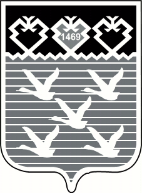 Чувашская РеспубликаАдминистрациягорода ЧебоксарыПОСТАНОВЛЕНИЕМесяц и годМесяц и годДолжность с указанием организацииМестонахож-дение организациипоступ-ления уходаРуководитель организации или председатель совета директоров Председатель собранияколлектива или его совета_________________________________(подпись)________________________________(фамилия, инициалы)_____________________________(подпись)_____________________________(фамилия, инициалы)